 Jan 2022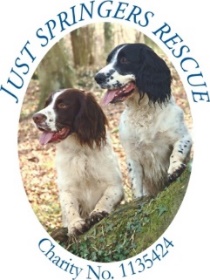 Patrons Phil Spencer. Jan FennellApplication FormName……………………………………………………………………………………Address………………………………………………………………………………….…………………………………………………………………………………………..…………………………………………………………………………………………..Post Code…………………………Telephone number…………………………………E-mail address…………………………………………………………………………..Number of adults living in house? ……………………………………………………Age Group: 18/25   26/40     41/60    60/72    72/78   79/82     83+	   please indicateNumber of children living in house? ………. ages……………………………………Do you have regular visits from children ………………Yes /No    Ages……………Have you a dog / dogs at present?    Yes / NoBreed……………..   Age………   Neutered…….… Do you have a cat? Yes / NoDo you have other animals?  Yes / No    birds?  Yes / NoIf so what do you have? .........................................................................................Occupation (a)…………………………………………. (b)………………………….What hours do you work? (a) …………………………… (b)……………………………..Do you work from home?  Yes /No    If No how far from home do you work?  Milage…….,……..Do you live in a detached house/ semi-detached /Ground floor Flat /Rented have you permission to have a dog Yes / No?   / Other        Please State…………………………Garden rough size………………………….  Is the garden securely fenced? ………How are the fences constructed…………………………………………………………...How far are you prepared to travel to see a dog? ………………………………...milesAll the dogs will be in the Gatwick area, are you prepared to travel to meet the dogs possibly more than once Yes / NoWhat experience have you had with Springers? Why do you want a Springer Spaniel?………………………………………………………………………………………………..……………………………………………………………………………………….……….Have you had any experience with other breeds? …………………………….……………..……………………………………………………………………………………………….Where did you hear about Just Springer Rescue………………………………………….... Min age……… Max age ………. (A number must be entered)  Sex…… Colour…………. Please add any other information which you think would help us in selecting the right dog for you and your family  use back  of form if required……………………………………………………………………………………………………………………………………………………………………………………………………………………………………………………………………….……………………………………………………………………………………………………….All Questions MUST be answered even if you put N/A as we cannot process your form with blank spaces.Data Protection Any information given on the above form will be confidential to the Charity and will not be given to any third party.Tick here to agree to the above statementSigned……………………………………………………Date………………………...Just Springers Rescue will carry out a home check where we need to meet all the family and will have assessed any dog offered to you. You will be furnished with any information that we have been given but no guarantees can be given in regard to the dog’s temperament or health, but we will try and match you with a suitable dog for your circumstances.Please send your form by e-mail to     Info@ justspringersrescue.co.uk or by post to Jamesland Farm,  Copsale Road,  Copsale,  Nr Horsham,,  RH13 6QUPlease note your application will be held for 6 months Please inform us if you no longer wish to be on our books